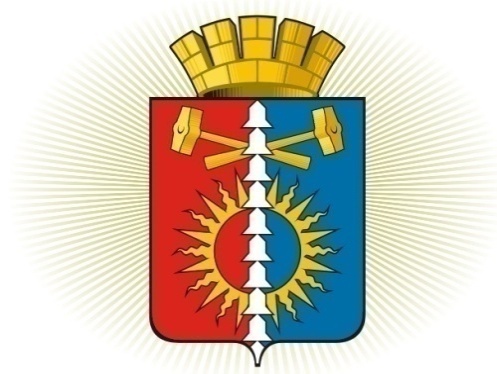 ДУМА ГОРОДСКОГО ОКРУГА ВЕРХНИЙ ТАГИЛШЕСТОЙ СОЗЫВ	Р Е Ш Е Н И Е	  пятьдесят первое заседание17.12.2020г. № 51/9город Верхний ТагилОб утверждении плана работы Думы городского округа Верхний Тагил на 2021 год     Рассмотрев представленный проект плана работы Думы городского округа Верхний Тагил на 2021 год, руководствуясь Уставом городского округа Верхний Тагил, Дума городского округа Верхний Тагил Р Е Ш И Л А:     1.  Утвердить план работы Думы городского округа Верхний Тагил на 2021 год (Приложение № 1).     2. Опубликовать настоящее Решение в газете «Кировградские вести», разместить на официальном сайте городского округа Верхний Тагил www.go-vtagil.ru, и официальном сайте Думы городского округа Верхний Тагил www.duma-vtagil.ru.     3. Контроль исполнения настоящего Решения  оставляю за собой.Верноведущий специалист Думы городского округа Верхний Тагил                                                                                     О.Г. МезенинаПриложение №1Утверждено  Решением Думы городского округа Верхний  Тагил   от 17.12.2020г. № 51/9План работы Думы городского округа Верхний Тагил на 2021 год   Председатель Думы   городского округа Верхний Тагил                 подпись          Е.А.Нехайп/пПеречень вопросовДатапроведенияОтветственныеПримечаниеПримечание21.01.2021 г.21.01.2021 г.21.01.2021 г.21.01.2021 г.21.01.2021 г.21.01.2021 г.1.   Об исполнении решений Думы городского округа Верхний Тагил за 2020 год.Председатель Думы городского округа Верхний Тагил2.О работе территориальных органов пос. Половинный и пос. Белоречка(итоги 2020 года, план работы на 2021 год).Заведующие территориальных органов18.02.2021г.18.02.2021г.18.02.2021г.18.02.2021г.18.02.2021г.18.02.2021г.3.    Об итогах деятельности отделения полиции №12 ММО МВД России за 2020 год.Начальник отделения полиции №12 ММО МВД России 4.   Отчет о деятельности контрольного органа – Счетная палата за 2020г.Председатель контрольного органа – Счетная палата5.   Об исполнении плана закупок за 2020 год и размещении плана графика в ЕИС на 2021г.Администрация6.   О реализации программы «Развитие информационного общества городского округа Верхний Тагил на 2020-2025 годы»Администрации18.03.2021г.18.03.2021г.18.03.2021г.18.03.2021г.18.03.2021г.18.03.2021г.7.    О состоянии системы здравоохранения в городском округе Верхний Тагил.ГАУЗ СО «Городская больница город Верхний Тагил»8.  О наркологической ситуации в городском округе Верхний Тагил.ГАУЗ СО «Городская больница город Верхний Тагил».9. Рассмотрение наказов избирателей.Дума городского округа Верхний Тагил10.О развитие дорожного хозяйства,   в г. Верхний Тагил, п. Половинном, п. Белоречка на 2020-2022 годы».Администрация15.04.2021г.15.04.2021г.15.04.2021г.15.04.2021г.15.04.2021г.15.04.2021г.11.   О ремонте источников водоснабжения на территории городского округа Верхний Тагил.АдминистрацияАдминистрация12.О деятельности муниципальных учреждений культуры (музей, библиотека).МКУ УКСММКУ УКСМ13.   О мерах по обеспечению отдыха, оздоровления и занятости детей и подростков городского округа Верхний Тагил.МКУ «Управление образованием»МКУ «Управление образованием»20.05.2021г.20.05.2021г.20.05.2021г.20.05.2021г.20.05.2021г.20.05.2021г.14.   Отчет об исполнении бюджета за 2020 год.Глава городского округа Верхний ТагилГлава городского округа Верхний Тагил15.   Отчет об исполнении бюджета за 1 квартал 2021г.АдминистрацияФинансовый отделАдминистрацияФинансовый отдел16.    О плане подготовки образовательных учреждений к новому учебному году.Управление образованиемУправление образованием17.   О планах работ по подготовке к работе в зимний период 2021-2022гг. жилищного фонда и тепловых сетей.Администрация МУП УЖКХМУПУК «Потенциал»Администрация МУП УЖКХМУПУК «Потенциал»17.06.2021г.17.06.2021г.17.06.2021г.17.06.2021г.17.06.2021г.17.06.2021г.18.   О подготовке к предвыборной компании. Депутаты Депутаты 19.   О реализации программы «Жилище» городского округа Верхний Тагил на 2017-2025 годы.Администрация Администрация 20.  О подготовке документов для вхождения в областные программы на 2021г.АдминистрацияАдминистрация21.  О реализации программы «Формирование комфортной городской среды городского округа Верхний Тагил на 2018-2022 годы».АдминистрацияАдминистрация15.07.2021г.15.07.2021г.15.07.2021г.15.07.2021г.15.07.2021г.15.07.2021г.22.   О реализации муниципальной программы  «Развитие гражданской обороны и защиты населения городского округа Верхний Тагил на 2017-2020 годы».Администрация МКУ КРЦ (ЕДДС)Администрация МКУ КРЦ (ЕДДС)23.   Об исполнении плана графика в ЕИС в 2020г.АдминистрацияАдминистрация24.   Об утверждении Порядка определения части территории городского округа Верхний Тагил, на которой могут реализовываться инициативные проектыАдминистрацияАдминистрация25.    Об утверждении Порядка выдвижения, внесения, обсуждения, рассмотрения инициативных проектов, а также проведения их конкурсного отбора.АдминистрацияАдминистрация19.08.2021г.19.08.2021г.19.08.2021г.19.08.2021г.19.08.2021г.19.08.2021г.26.   Отчет об исполнении бюджета за 1 полугодие 2021г.АдминистрацияФинансовый отделАдминистрацияФинансовый отдел27.   Об итогах подготовки жилищно – коммунального хозяйства, объектов инженерной инфраструктуры к отопительному сезону.АдминистрацияАдминистрация28.   О реализации программы  «Обеспечение рационального  и безопасного природопользования в городском округе Верхний Тагил на 2020-2025 годы».Администрация Администрация 29.  О мероприятиях по увеличению доходной части бюджета в 2021 году.АдминистрацияАдминистрация16.09.2021г.16.09.2021г.16.09.2021г.16.09.2021г.16.09.2021г.16.09.2021г.30.   О реализации муниципальной программы  «Развитие жилищно-коммунального хозяйства и повышение энергетической  эффективности в городском округе Верхний Тагил на 2019-2024 гг.»..АдминистрацияАдминистрация31.  Отчет о завершении капитальных ремонтов МКД в ГО Верхний Тагил.АдминистрацияАдминистрация32.  Отчет о работе ООО «УЖК» и МУП «Управляющая компания «Потенциал».Руководители ООО «УЖК» МУПУК«Потенциал»Руководители ООО «УЖК» МУПУК«Потенциал»33.  О мероприятиях по обустройству снежных городков на территории городского округа Верхний Тагил.Администрация, ГДКАдминистрация, ГДК21.10.2021г.21.10.2021г.21.10.2021г.21.10.2021г.21.10.2021г.21.10.2021г.34.  Об итогах деятельности отделения полиции №12 ММО МВД России за 9 месяцев 2021 г.Начальник отделения полиции №12 ММО МВД РоссииНачальник отделения полиции №12 ММО МВД России35.    О реализации программы «Социальная поддержка населения в городском округе Верхний Тагил на 2017-2020 годы».АдминистрацияАдминистрация36.  О результатах работы по вхождению в областные программы на 2022 год.Администрация Администрация 18.11.2021г.18.11.2021г.18.11.2021г.18.11.2021г.18.11.2021г.18.11.2021г.37.  Отчет об исполнении бюджета за 9 месяцев 2021г.Администрация Финансовый отделАдминистрация Финансовый отдел38.   О внесении изменений и дополнений  в решение Думы городского округа Верхний Тагил от 26.11.2007г.  № 41/4 «О введении  на  территории  городского округа    Верхний Тагил системы   налогообложения  в  виде  единого налога  на  вмененный  доход  для  отдельных  видов  деятельности».Администрация Финансовый отделАдминистрация Финансовый отдел39.  О реализации программы «Совершенствование муниципального управления на территории городского округа Верхний Тагил на 2019-2024 годы».Администрация АСОАдминистрация АСО16.12.2021 г.16.12.2021 г.16.12.2021 г.16.12.2021 г.16.12.2021 г.16.12.2021 г.40.   О  бюджете городского  округа   Верхний  Тагил  на  2022 год и плановый период 2023 и 2024 годов.Глава городского округа Верхний ТагилГлава городского округа Верхний Тагил41.  О реализации программы «Управление муниципальной собственностью и земельными ресурсами городского округа Верхний Тагил на 2018-2023гг.».Администрация ОМИЗРАдминистрация ОМИЗР42.  Об эффективности работы административной комиссии городского округа Верхний Тагил в 2021 году.АдминистрацияАдминистрация